Lesson 18:  Writing and Evaluating Expressions―Addition and SubtractionStudent OutcomesStudents use variables to write expressions involving addition and subtraction from real-world problems.Students evaluate these expressions when given the value of the variable.Lesson Notes When students write expressions, make sure they are as specific as possible.  Students should understand the importance of specifying units when defining letters.  For example, students should say, “Let  Karolyn’s weight in pounds” instead of “Let  Karolyn’s weight” because weight is not a number until it is specified by pounds, ounces, grams, etc.  They also must be taught that it is inaccurate to define as Karolyn because Karolyn is not a number.  Students conclude that in word problems each letter represents a number, and its meaning must be clearly stated.ClassworkOpening Exercise (4 minutes)
Opening ExerciseHow can we show a number increased by ? or Can you prove this using a model?Yes, I can use a tape diagram.Discussion (5 minutes)In this lesson, you will connect real-world problems to addition and subtraction expressions.  What story problem could you make up to go along with the expression?Allow a few moments for students to form realistic scenarios.  As students share these, critique them.Answers will vary.  Ronnie has some apples, but Gayle has two more apples than Ronnie.  How many apples does Gayle have?Example 1 (1 minute):  The Importance of Being Specific in Naming Variables
Example 1:  The Importance of Being Specific in Naming VariablesWhen naming variables in expressions, it is important to be very clear about what they represent.  The units of measure must be included if something is measured.Exercises  (5 minutes)Ask students to read the variables listed in the table and correct them for specificity.
ExercisesRead the variable in the table and improve the description given, making it more specific.Answers may vary because students may choose a different unit.Again, when naming variables in expressions, it is important to be very clear about what they represent.  When a variable represents a quantity of items, this too must be specified.Review the concept of speed from the above table.  Recall from Module 1 that speed is a rate.  Emphasize that there are two different units needed to express speed (meters per second in the above example).Read each variable in the table and improve the description given, making it more specific.Example 2 (17 minutes):  Writing and Evaluating Addition and Subtraction ExpressionsRead the following story descriptions, and write an addition or subtraction expression for each one in the table.
Example 2:  Writing and Evaluating Addition and Subtraction ExpressionsRead each story problem.  Identify the unknown quantity, and write the addition or subtraction expression that is described.  Finally, evaluate your expression using the information given in column four.Closing (5 minutes)Why is it important to describe the variable in an expression?The biggest reason to define the variable is to know what the expression represents.If something is measured, include units.  If something is counted, include that it is a number of items.How do you determine if an expression will be an addition expression or a subtraction expression?In the first problem above, if we define  as the amount of money that Jeff has, then we would write an expression for the amount of money that Gregg has as .  However, if we define the variable to be the amount of money that Gregg has, then we would write an expression to represent the amount of money that Jeff has as .  Since the story problem represents a relationship between two quantities, both expressions are equally relevant.Exit Ticket (5 minutes)Name                 							         		Date              		         Lesson 18:  Writing and Evaluating Expressions―Addition and SubtractionExit TicketKathleen lost a tooth today.  Now she has lost  more than her sister Cara lost.Write an expression to represent the number of teeth Cara has lost.  Let  the number of teeth Kathleen lost.Expression:Write an expression to represent the number of teeth Kathleen has lost.  Let  the number of teeth Cara lost.  Expression:If Cara lost  teeth, how many teeth has Kathleen lost?Exit Ticket Sample SolutionsKathleen lost a tooth today.  Now she has lost  more than her sister Cara lost.Write an expression to represent the number of teeth Cara has lost.  Let  the number of teeth Kathleen lost.Expression:  Write an expression to represent the number of teeth Kathleen lost.  Let  the number of teeth Cara lost. Expression:  If Cara lost  teeth, how many teeth has Kathleen lost? ;  ; Kathleen has lost  teeth.Problem Set Sample SolutionsRead each story problem.  Identify the unknown quantity, and write an addition or subtraction expression that is described.  Finally, evaluate your expression using the information given in column four. Sample answers are shown.  An additional expression can be written for each.  If George went camping  times, how could you figure out how many times Dave went camping?Adding  to George’s camping trip total () would yield an answer of  trips for Dave.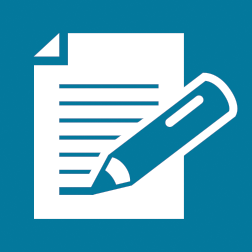 VariableIncomplete DescriptionComplete Description with UnitsJoshua’s speed ()Let  Joshua’s speedLet  Joshua’s speed in meters per secondRufus’s height ()Let  Rufus’s heightLet  Rufus’s height in centimetersMilk sold ()Let  the amount of milk soldLet  the amount of milk sold in gallonsColleen’s time in the  meter hurdles ()Let  Colleen’s timeLet  Colleen’s time in secondsSean’s age ()Let  Sean’s ageLet Sean’s age in yearsVariableIncomplete DescriptionComplete Description with UnitsKarolyn’s CDs ()Let  Karolyn’s CDsLet  the number of CDs Karolyn hasJoshua’s merit badges ()Let  Joshua’s merit badgesLet  the number of merit badges Joshua has earnedRufus’s trading cards ()Let  Rufus’s trading cardsLet  the number of trading cards in Rufus’s collectionMilk money ()Let  the amount of milk moneyLet  the amount of milk money collected  in dollarsStory ProblemDescription with UnitsExpressionEvaluate the Expression If:Show Your Work and EvaluateGregg has two more dollars than his brother Jeff.  Write an expression for the amount of money Gregg has.Let  Jeff’s money in dollarsJeff has .Gregg has .Gregg has two more dollars than his brother Jeff.  Write an expression for the amount of money Jeff has.Let  Gregg’s money in dollarsGregg has .Jeff has .Abby read  more books than Kristen in the first marking period.  Write an expression for the number of books Abby read.Let  the number of books Kristen read in the first marking periodKristen read  books in the first marking period.Abby read  books in the first marking period.Abby read  more books than Kristen in the second marking period.  Write an expression for the number of books Kristen read.Let  the number of books Abby read in the second marking periodAbby read  books in the second marking period.Kristen read  books in the second marking period.Daryl has been teaching for one year longer than Julie.  Write an expression for the number of years that Daryl has been teaching.Let  the number of years Julie has been teachingJulie has been teaching for  years.Daryl has been teaching for  years.Ian scored  fewer goals than Julia in the first half of the season.  Write an expression for the number of goals Ian scored.Let  the number of goals scored by JuliaJulia scored  goals.Ian scored  goals in the first half of the season.Ian scored  fewer goals than Julia in the second half of the season.  Write an expression for the number of goals Julia scored.Let  the number of goals scored by IanIan scored  goals.Julia scored  goals in the second half of the season.Johann visited Niagara Falls  times fewer than Arthur.  Write an expression for the number of times Johann visited Niagara Falls.Let  the number of times Arthur visited Niagara FallsArthur visited Niagara Falls  times.Johann visited Niagara Falls twice.Story ProblemDescription with UnitsExpressionEvaluate the Expression If:Show Your Work and EvaluateSammy has two more baseballs than his brother Ethan.Let  the number of balls Ethan hasEthan has  baseballs.Sammy has  baseballs.Ella wrote  more stories than Anna in the fifth grade.Let  the number of stories Anna wrote in fifth gradeAnna wrote  stories in the fifth grade.Ella wrote  stories in fifth grade.Lisa has been dancing for  more years than Danika.Let  the number of years Danika has been dancingDanika has been dancing for  years.Lisa has been dancing for  years.The New York Rangers scored  fewer goals than the Buffalo Sabres last night.Let  the number of goals scored by the RangersThe Rangers scored  goals last night.The Buffalo Sabres scored  goals last night.George has gone camping  times fewer than Dave.Let  the number of times George has gone campingGeorge has gone camping  times.Dave has gone camping  times.